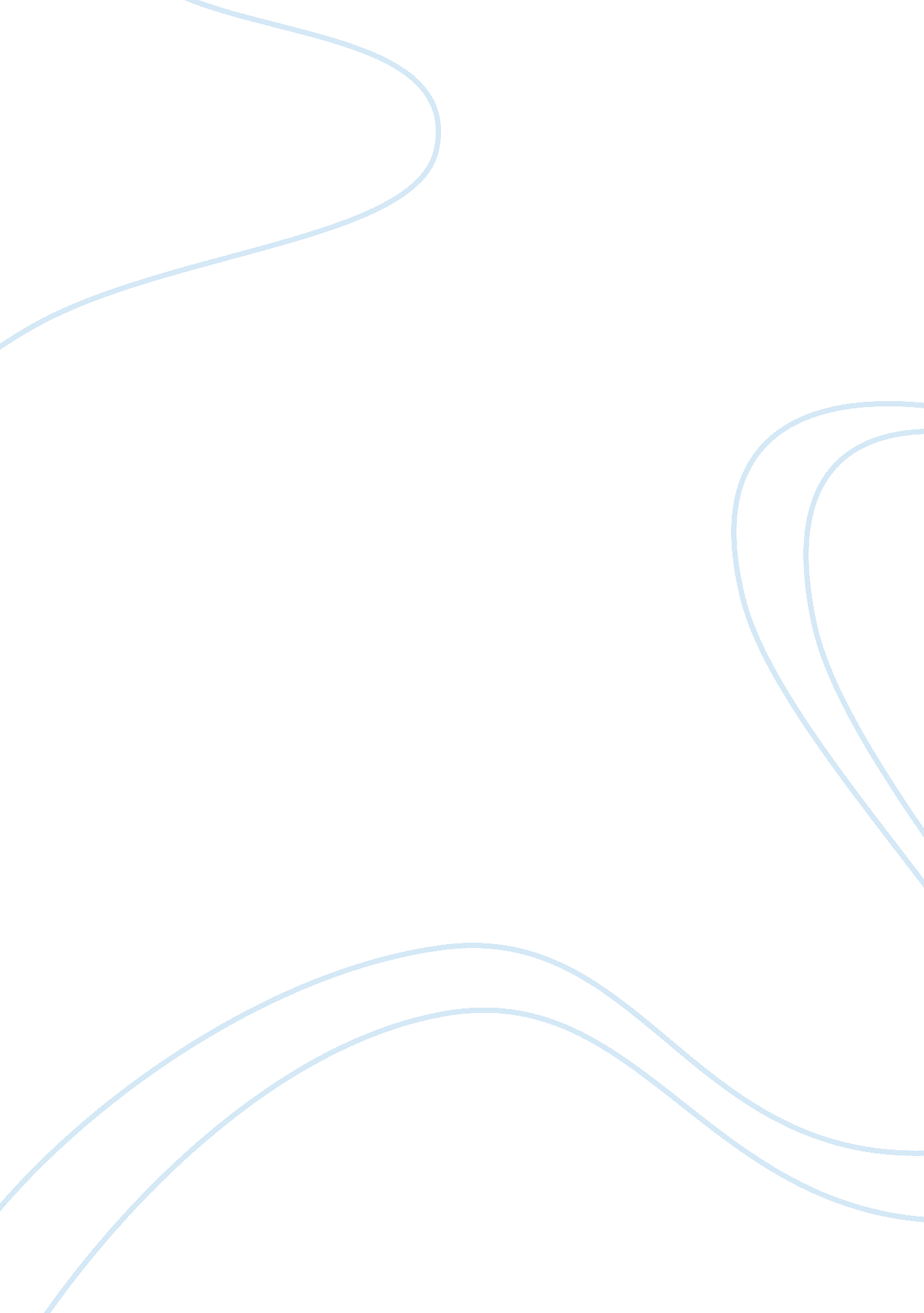 Confessions of an economic hit manEconomics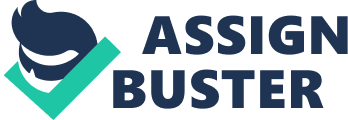 For this assignment students will review Confessions of an economic hit man. To develop an analysis of the relevance of this memoir to the study of the politics of development students must draw on and cite concepts and approaches covered in the required texts and in the lectures during the first eight weeks of the course. In this paper students will provide an introduction that briefly imparts their views on the books principal contributions to an introduction tointernational developmentstudies. They will then proceed to present in an organized manner their perspectives n each of: (I) the strengths of the analyses presented in the book relative to other interpretations of development covered in POOLS*2080; (it) the weaknesses of the analyses relative to other perspectives on development covered in the course; (iii) the opportunities around the world that presently exist for this book to improve development outcomes; and (iv) the threats around the globe that could impede efforts to pursue the changes desired by the author. Students will then offer a brief conclusion. In the conclusion students will clearly present answers to the two (2) allowing questions: (a) do the strengths of the book outweigh its weaknesses or vice versa; and (b) do the opportunities for the author to realize his desired reforms presently outweigh the threats to his programmer or vice versa? In the concluding section students should draw upon the evidence presented in the paper and on course material to support their answers to these questions. Finally, students should include a summary statement - one sentence maximum - at the end of their introduction that imparts the answers they give to the two questions in the inclusion. Term papers should be at least 2400 words and will be no longer than 2600 words, excluding the works cited, references or bibliography. Papers should be typed, double- spaced and edited for spelling and grammar. Students are encouraged to use sub-headings to organize their papers, and must include references to the course material, including: (I) lectures, (it) assigned chapters and (iii) material from the textbook not covered in class. Essays must include a title page that lists identifying information, the course number and the name of the course instructor, and also a bibliography or list of works cited or references. The reference page should list all sources that were consulted, and students should properly document their sources using a consistent documentation style throughout the paper (I. E. One of ML, Harvard, PAPA or Chicago). A guide to researching and preparing the term paper will be presented during the class session on 24 October. Criteria for grading the term paper will include: the organization of the paper; the extent to which the discussion engages with the course material; the clarity, editing ND style of the presentation; and the extent to which students answer the questions posed and make substantive efforts to rationalize and support their answers. A copy of the assessed work submission form that will be used by the course instructor and the teaching assistants in the grading of this assignment appears on the final page of this syllabus. For this assignment students will review Confessions of an economic hit man. To develop an analysis of the relevance of this memoir to the study of the politics of development students must draw on and cite concepts and approaches overfed in the required texts and in the lectures during the first eight weeks to the course. In this paper students will provide an introduction that briefly imparts their views on the books principal contributions to an introduction to international development studies. They will then proceed to present in an organized manner their perspectives on each of: (I) the strengths of the analyses presented in the book relative to other interpretations of development covered in POOLS*2080; (it) the weaknesses of the analyses relative to other perspectives on development covered in he course; (iii) the opportunities around the world that presently exist for this book to improve development outcomes; and (iv) the threats around the globe that could impede efforts to pursue the changes desired by the author. Students will then offer a brief conclusion. In the conclusion students will clearly present answers to the two (2) following questions: (a) do the strengths of the book outweigh its weaknesses or vice versa; and (b) do the opportunities for the author to realize his desired reforms covered in the required texts and in the lectures during the first eight weeks of the nakedness to the analyses relative to other perspectives on development covered in to improve development outcomes; and (v) the threats around the globe that could vice versa; and b) do the opportunities tort the author to realize his desired retorts conclusion. Term papers should be at least 2 words and will be no longer than references to the course material, including: (I) lectures, assigned chapters and (iii) tying intimation, the course number and the name to the course Criteria tort grading the term paper will include: the organization to the paper; the this syllabus. For this assignment students will review Contentions to an economic n impede otters to pursue the changes desired by the author. Students will then otter this syllabus. Joseph Moore, The ordinary of Newsagent's account of the behavior, confession and dying words, of Elizabeth Borrowing, who was executed at Tiburon, on Monday, Septet. The 14th, 1767. In the mayoralty of the Rat. Hon.. Sir Robert Kite, Ant. Lord-Mayor of the City of London, London (London, 1769). Genuine and authentic account of the life, trial and execution, of Elizabeth Borrowing, who was executed on Monday the 14th of September, 1767, for the barbarous ruder of Mary Clifford, her apprentice girl. With Her Behavior while under Sentence of Death, and at the Place of Execution. Together with The Sufferings of Mary Mitchell, and Mary Jones. To which is prefixed, A Frontispiece of Mrs.. Borrowing in the Cell in Negate; and the Manner her Torturing the Girls; with the Dark Hole where the Girls were confined on Sundays, truly represented (London, 1767). Anne-Marie Killed and Katherine D. Watson, 'Child Murder in Georgian England', History Today 55. 1 (2005), 40-46. Greg T. Smith, 'Expanding the Compass ofDomestic Violencein the Hanoverian 